18.05П.52  https://youtu.be/ZQK1P_kuR5s таблица 11 на стр. 256 в тетрадьТест             Дальний Восток 1. Территория Дальнего Востока омывается морями:1. Чукотским и Балтийским 2. Чукотским и Баренцевым3. Чукотским и Беринговым 4. Японским и Баренцевым2.В каком субъекте РФ находятся горы Сихотэ-Алинь?1.Камчатский край               2.Хабаровский край3.Приморский край                4.Магаданская обл.3. Установите соответствие:1. хребет Джугджур               а. Японское море2. хребет Сихотэ-Алинь        б. Охотское море3. Корякское нагорье             в. Берингово море4. Дальний Восток располагается в областях:1. мезозойской и кайнозойской складчатости2. герцинской и мезозойской складчатости3. герцинской и кайнозойской складчатости4. байкальской и каледонской складчатости5. Установите соответствие:1. о. Сахалин                             а. оловянные руды2. хребет Сихотэ-Алинь           б. золото3. Чукотский полуостров           в. нефть, газ6. Выберите не верное утверждение:1. Дальний Восток протянулся от Чукотки до Уссурийского края2. Северные районы лежат за полярным кругом3. Дальний Восток протянулся вдоль Атлантического океана4. Южные районы лежат на широте Средиземноморья7. реки Дальнего Востока разливаются:1. зимой        2. весной       3. летом         4. Осенью8. Выберите не верное утверждение:1. Для Дальнего Востока характерна густая речная сеть2. Большинство рек имеют значительную протяженность3. Реки горные, с большой скоростью течения5. Граница с Китаем проходит по южной части озера Ханка9. На Дальнем Востоке преобладают ветры:1. пассаты      2. муссоны        3. западные      4. стоковые10. Где на Дальнем Востоке растут железная береза и пробковое дерево? 1. в Приамурье 2. в Приморье3. на Камчатке 4. на Сахалине11. Определите природный комплекс по описанию: «Горы, 30 действующих и 130 потухших вулканов, холодные и горячие минеральные источники, преобладание каменной и японской берёз» 1. Чукотское нагорье 2. полуостров Камчатка3. Приморский край 4. остров Сахалин12. Определите природный комплекс по описанию: «По количеству солнечного тепла занимает одно из первых мест в России, в лесах 250 видов деревьев, огромное число эндемиков»1. Чукотское нагорье 2. полуостров Камчатка3. Приморский край 4. остров Сахалин13. Почему на Дальнем Востоке есть действующие вулканы и бывают сильные землетрясения?20.05П. 53 прочитать и письменно выполнить задания 1 и 4   на стр.  27025.05П 54 и 55  https://youtu.be/z1QfuRURSMM https://youtu.be/PkyUlh6CDpI Природопользование -?Рациональное природопользование - ?Охрана природы -?Прогноз -?27.051. Какой из перечисленных действующих вулканов Евразии является самым высоким?1) Этна2) Везувий3) Фудзияма4) Ключевская Сопка2. В Каспийском море проходит Государственная морская граница РФ с Казахстаном и ___________.3. Расположите регионы России по степени уменьшения естественного плодородия почв на их территории. Запишите в ответ получившуюся последовательность цифр.1) Ростовская область2) Тверская область3) Республика Коми4. Расположите города России в порядке увеличения среднегодового количества осадков. Запишите в ответ получившуюся последовательность цифр.1) Сочи2) Тула3) Астрахань5. Группа туристов из Японии хочет своими глазами увидеть лежбище морских котиков. Какой из перечисленных заповедников для этого им необходимо посетить?1) Командорский2) Ильменский3) Сихотэ-Алинский4) Тебердинский6.Какой из перечисленных городов, показанных на карте, находится в зоне действия антициклона?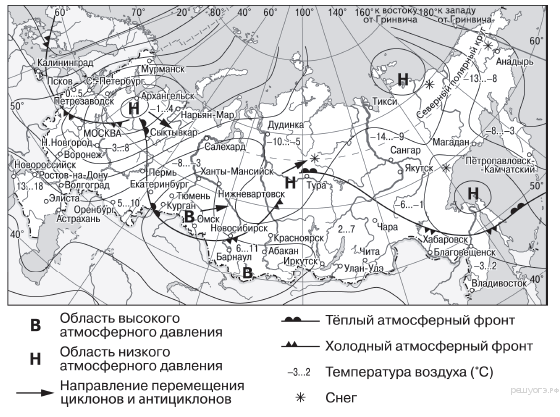 1) Архангельск2) Омск3) Магадан4) Якутск7. Карта погоды составлена на 18 апреля. В каком из показанных на карте городов на следующий день наиболее вероятно существенное похолодание?1) Екатеринбург2) Москва3) Ханты-Мансийск4) Элиста8.Определите, какой город имеет географические координаты 56° с.ш. и 49° в.д.9. Во время экскурсии учащиеся сделали схематическую зарисовку залегания горных пород на обрыве у берега реки.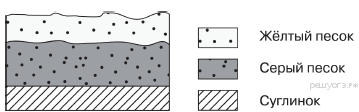 Расположите показанные на рисунке слои горных пород в порядке увеличения их возраста (от самого молодого до самого древнего). Запишите в ответ получившуюся последовательность букв.А) жёлтый песокБ) серый песокВ) суглинок10. Определите по карте, в каком направлении от точки А находится колодец.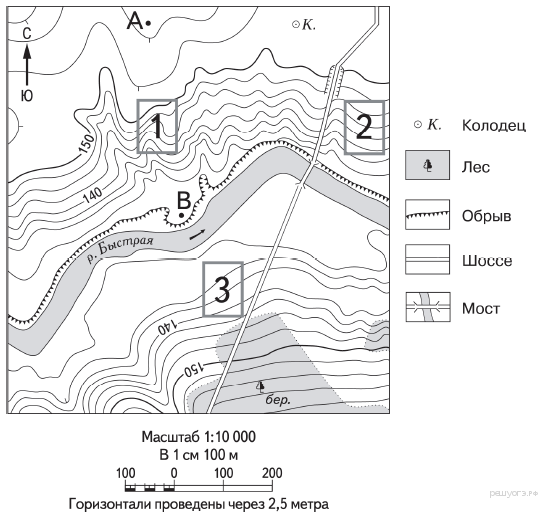 11. На рисунках представлены варианты профиля рельефа местности, построенные на основе карты по линии А—В разными учащимися. Какой из профилей построен верно?1) 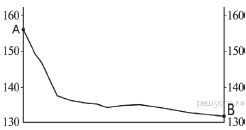 2) 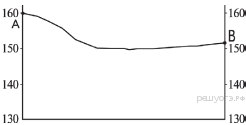 3) 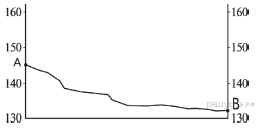 4) 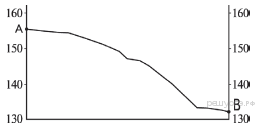 12. Фермер выбирает участок для закладки нового фруктового сада. Ему нужен участок, на котором весной рано сходит снег, а летом почва лучше всего прогревается солнцем. Он также должен иметь расположение, удобное для вывоза собранного урожая на консервный завод. Определите, какой из участков, обозначенных на карте цифрами 1, 2 и 3, больше всего отвечает указанным требованиям. Для обоснования своего ответа приведите два довода.13. Средняя солёность поверхностных вод Балтийского моря составляет 8‰. Определите, сколько граммов солей растворено в трёх литрах его воды. Ответ запишите в виде числа.14. Многолетняя мерзлота оказывает влияние на хозяйственную деятельность человека: добычу полезных ископаемых, строительство дорог и зданий. В каких двух регионах России необходимо учитывать последствия оттаивания многолетней мерзлоты?1) Ямало-Ненецкий автономный округ2) Самарская область3) Красноярский край4) Ростовская область5) Чувашская Республика15. Выберите два примера нерационального природопользования.1) рекультивация земель в районах добычи угля2) использование природного газа вместо угля на ТЭС3) захоронение токсичных отходов в густонаселённых районах4) комплексное использование добываемого сырья5) распашка земель вдоль склонов16. Определите страну по её краткому описанию.Эта азиатская страна по размерам территории относится к крупным странам.На севере, в горах, распространены хвойные и смешанные леса, на юге преобладают полупустынные и пустынные ландшафты. Характерен резко континентальный климат умеренного пояса. По суше граничит лишь с двумя государствами.